Mesto Hanušovce nad TopľouMestské kultúrne stredisko mesta Hanušovce nad TopľouZO SZPB Hanušovce nad Topľou a Hermanovský bežecký oddielVás srdečne pozývajú na bežecké podujatie         .   ,,Memoriál mjr. Kukorelliho“. Termín : 7. 5. 2018 (pondelok) o 17.30 Hanušovce nad TopľouRegistrácia:     jniko@centrum.sk alebo tel. 0908 375 490 - Jozef Niko - do 4. 5. 2018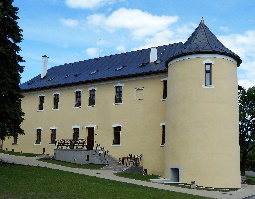 Prezentácia:     Malý kaštieľ Hanušovce nad Topľou, Zámocká 150/2                             v čase od 16.30 do 17.15Šatne:	  Budova Malého kaštieľaDĺžka trate:         10 km - asfaltový povrch vedľajšej cestnej komunikácie - 5 okruhov                                (ulica SNP a Sadová)Vyhodnotenie:  Po skončení pretekov a spracovaní výsledkov Ceny: 		   Pohár pre prvých troch bežcov v kategórii mužov a žienUpozornenie:    Súťaží sa podľa pravidiel ľahkej atletiky a týchto propozícií.                            Všetci účastníci štartujú na vlastnú zodpovednosť. 